Pressemeldung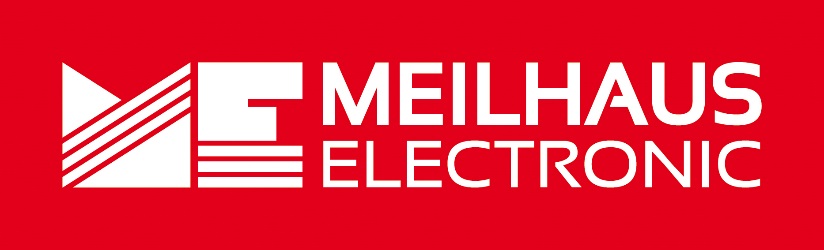 Datum:	Dezember 2020Text/Bilder online:	https://www.meilhaus.de/infos/news/presse/2020-q4
PR31-2020-Copper-Mountain-RNVNA.docx
PR31-2020-Copper-Mountain-RNVNA -1.jpg
PR31-2020-Copper-Mountain-RNVNA -2.jpgThema/Subject:	Copper Mountain RNVNA bei Meilhaus Electronic GmbH.Sperrfrist:	-Copper Mountain Technologies RNVNA Multiport-TestlösungUnterstützt bis zu 16 Ports mit maximalem Frequenzbereich von 18 GHzAlling, Dezember 2020 – Die US-amerikanische Firma Copper Mountain Technologies ist auf die Entwicklung und Herstellung von USB-Vektor-Netzwerk-Analysatoren spezialisiert. Die Produktpalette umfasst Vektor-Netzwerk-Analysatoren, Kalibrierkits und Zubehör für Impedanzen von 50 und 75 Ohm. Der RNVNA ist eine anpassbare Multiport-Netzwerk-Analyse-Lösung für MIMO-Antennen und andere 5G-Anwendungen. Die RNVNA-Lösung umfasst ein Gehäuse, das mit den 1-Port-USB-VNAs R60, R140 und R180 von Copper Mountain Technologies kompatibel ist und bis zu acht VNAs (bis zu 16 VNAs in zwei Gehäusen) aufnehmen kann und für eine 19"-Rackmontage ausgelegt ist. Das RNVNA-System eignet sich für verschiedene vektorielle Reflexions- und skalare Übertragungsparameter-Messungen, einschließlich Rückflussdämpfung, Isolation und Resonanzfrequenz. Frequenz- und Trigger-Synchronisierungs-Optionen zur Erhöhung der Messgeschwindigkeit sind verfügbar. Die Multiport-Netzwerk-Analyse-Testlösung RNVNA basiert auf einem stromversorgten USB-Hub, der mit allen 1-Port-USB-VNAs von Copper Mountain Technologies mit Frequenzbereichen bis 6 GHz (R60), 14 GHz (R140) und 18 GHz (R180) kompatibel ist, und der bis zu 8 Analysatoren (bis zu 16 Analysatoren, wenn zwei Hubs verwendet werden) verbinden kann. Über den Hub können alle Reflektometer an den PC angeschlossen werden. Der Hub ist außerdem für eine 19“-Rackmontage ausgelegt. Der USB-Anschluss des Hubs ermöglicht dem Benutzer den Zugriff auf eine tragbare, modulare Multiport-Netzwerkanalyse-Lösung, ohne dass externe HF-Schalter oder andere Hardware erforderlich wäre. Ermöglicht wird der Multiport-Einsatz durch die innovative RNVNA-Software, die auf dem PC, Laptop oder Tablet läuft. Alle Reflektometer-Referenzfrequenzen können optional mittels FD-16-Verteiler zusammengeschaltet werden, um das System mit der gemeinsamen Referenzfrequenz zu versorgen. Dadurch lässt sich die Genauigkeit verbessern und die Messung beschleunigen. Die RNVNA Multiport-Testlösung unterstützt bis zu 16 Ports mit einem maximalen Frequenzbereich von 18 GHz und eignet sich besonders für die Prüfung von Keramiken (wobei die Probenoberfläche eben sein muss). Die Permittivität des RNVNA ist spezifiziert bis zu 25, die Impedanz liegt bei 50 Ohm. 8 Anschlüsse ermöglichen eine 170 µs TD-16 und FD-16 Synchronisierung, 1,4 ms USP Port-Synchronisierung. 16 Anschlüsse ermöglichen eine 200 µs Synchronisierung von TD-16 und FD-16, 3,2 ms Synchronisierung des USP-Ports. Eine Beispielkonfiguration könnte folgendermaßen aussehen: 8 VNA Typ R60 mit einem RNVA-Gehäuse (alle Modelle, die für den RNVNA verwendet werden, müssen die gleichen sein), Zubehör und Software mit Frequenz- oder Triggerverteiler.Erhältlich sind die Geräte von Copper Mountain im Webshop unter www.meilhaus.de.Über Meilhaus Electronic:Die Meilhaus Electronic GmbH mit Sitz in Alling bei München gehört zu den führenden europäischen Entwicklern, Herstellern und Vertriebs-Unternehmen auf dem Gebiet der PC-Mess- und Schnittstellen-Technik. Seit 1977 bietet die Meilhaus Electronic GmbH Know-how, innovative Entwicklungen und individuelle, kundenspezifische, EMV-gerechte Lösungen für die professionelle Messtechnik im Bereich der Hochfrequenztechnik. Das Produktspektrum umfasst Messinstrumente wie VNA, 5G Transceiver Messgerät, Funkkommunikationsanalysator, Datenlogger, Schnittstellen, Kabeltester, Software sowie PC-Karten und Komponenten für PCI-Express, PCI, USB und Ethernet.Im März 2017 feierte Meilhaus Electronic das 40-jährige Firmenjubiläum.Alles rund um die PC-Messtechnik: Messwerterfassung, Steuerung und Datenübertragung in Labor und Industrie. Erfahren Sie mehr unter www.meilhaus.dePresse-KontaktMarcella Dallmayer
m.dallmayer@meilhaus.deErnst Bratz
e.bratz@meilhaus.de
Tel. (0 81 41) 52 71-171Wir freuen uns über eine Veröffentlichung (Print/Online/Newsletter) und stehen Ihnen für weitere Beiträge und Rückfragen gerne zur Verfügung.Die aktuelle Pressemitteilung inklusive hochauflösendem Bildmaterial finden Sie zum Download unter 
www.meilhaus.de/infos/news/presseMeilhaus Electronic GmbHMEsstechnik fängt mit ME an.www.meilhaus.comAm Sonnenlicht 282239 Alling bei MünchenTel.:	(0 81 41) 52 71 - 0Fax:	(0 81 41) 52 71 - 129sales@meilhaus.de